IMPART Cost and Saving QuestionnaireStart of Block: Default Question BlockQ1 
Time and Resource Survey  

 Thank you for your time to complete this survey.   
   
Our aim is to understand the time involved in offering REACT as part of your service, costs and potential savings for a service adopting REACT.  
   
Each question asks you to estimate the TOTAL amount of your time spent on various activities since you first heard of REACT.  
   
We estimate it should take 5-10 minutes.
 
Please note that if you don't have the time, it is possible to partially complete the survey and return to finish it within 7 days but you must use the same computer and web browser to continue from where you left it.Q35 Which Trust are you working in?Moor  (1) Woods (2) Ocean  (3) Lakes (4) Marsh  (5) Seashore  (6) Q2 Which of the following best describes your role on REACT?
 (If you have more than one role, select the one you think is the best description)IMPART Lead  (1) IMPART Lead and REACT Supporter  (2) REACT Supporter  (3) REACT Champion  (4) Clinical member of team who can refer relatives to REACT  (5) Other, please specify  (6) ________________________________________________Q3 

ResourcesQ4 Since you first heard about REACT, how much time IN TOTAL have you spent being trained in how to use REACT, or being told about REACT (estimate)?
 This can include presentations, team meetings, informal conversations with people in your team. I have never heard of REACT  (1) Less than an hour in total   (2) 1-2 hours in total  (3) 2-5 hours in total  (4) 5-10 hours in total  (5) More than 10 hours in total  (6) Q5 How much time IN TOTAL have you spent showing other staff members how to use REACT (estimate)?I have never shown any other staff member how to use REACT  (1) Less than an hour in total  (2) 1-2 hours in total  (3) 2-5 hours in total  (4) 5-10 hours in total  (5) More than 10 hours in total   (6) Q6 How much time have you spent IN TOTAL being shown to use REACT by someone in your clinical team (estimate)?No-one in my team has ever shown me REACT  (1) Less than an hour in total  (2) 1-2 hours in total  (3) 2-5 hours in total  (4) 5-10 hours in total  (5) More than 10 hours in total  (6) Q7 How much time IN TOTAL did you spend being trained to use REACT by the research team (estimate)?I was never trained to use REACT by the research team  (1) Less than an hour in total  (2) 1-2 hours in total  (3) 2-5 hours in total  (4) 5-10 hours in total  (5) More than 10 hours in total   (6) Q8 How much time have you spent IN TOTAL taking part in research activity related to REACT (estimate)?
 This can include being interviewed, providing written information, (including x minutes to complete this survey), or taking part in meetings to develop resources or changes to REACT.None  (1) Less than an hour in total  (2) 1-2 hours in total  (3) 2-5 hours in total  (4) 5-10 hours in total  (5) More than 10 hours in total  (6) Display This Question:If Which of the following best describes your role on REACT?(If you have more than one role, select... = REACT SupporterOr Which of the following best describes your role on REACT?(If you have more than one role, select... = IMPART Lead and REACT SupporterQ9 How much time have you spent IN TOTAL receiving supervision to work on REACT (estimate)?  
For example talking about responding to forum posts or direct messages.None  (1) Less than an hour in total  (2) 1-2 hours in total  (3) 2-5 hours in total  (4) 5-10 hours in total  (5) 10-15 hours in total  (6) 15-20 hours in total  (7) More than 20 hours in total  (8) Display This Question:If Which of the following best describes your role on REACT?(If you have more than one role, select... != REACT SupporterQ10 How much time IN TOTAL have you spent supervising REACT supporters to use REACT (estimate)?None  (1) Less than an hour in total  (2) 1-2 hours in total  (3) 2-5 hours in total  (4) 5-10 hours in total   (5) 10-15 hours in total  (6) 15-20 hours in total  (7) More than 20 hours in total  (8) Not applicable  (9) Q11 How much time IN TOTAL have you spent familiarising yourself with the content and features on the REACT website (estimate)?None  (1) Less than an hour in total  (2) 1-2 hours in total  (3) 2-5 hours in total  (4) More than 5 hours in total  (5) Q12 How much time IN TOTAL have you spent inviting relatives to use REACT (estimate)? None  (1) Less than an hour in total  (2) 1-2 hours in total  (3) 2-5 hours in total  (4) 5-10 hours in total   (5) 10-15 hours in total  (6) 15-20 hours in total  (7) More than 20 hours in total  (8) Q13 How much time IN TOTAL have you spent setting up accounts for other staff members (estimate)?None  (1) Less than an hour in total  (2) 1-2 hours in total  (3) 2-5 hours in total  (4) 5-10 hours in total   (5) 10-15 hours in total  (6) 15-20 hours in total  (7) More than 20 hours in total  (8) Q14 Have you ever seen REACT as a regular agenda item on any meetings in your Trust? Yes  (1) No  (2) Skip To: Q21 If Have you ever seen REACT as a regular agenda item on any meetings in your Trust?  = NoQ15 ResourcesQ16 What was the meeting?________________________________________________________________Q17 How often is the meeting?Weekly  (1) Monthly  (2) Other  (3) Q18 Roughly how many individuals attend the meeting?________________________________________________________________Q19 How long is REACT discussed for in the meeting (estimate in minutes per meeting)?Less than 5 minutes  (1) 5-10 minutes  (2) 10-15 minutes  (3) More than 15 minutes  (4) Q36 Has REACT been talked about at any other meetings? Please list the name of these below.________________________________________________________________________________________________________________________________________________________________________________________________________________________________________________________________________________________________________________________________Q20 ResourcesQ21 Has your service bought any equipment specifically to make it easier for your team to offer REACT?Yes  (1) No  (2) Skip To: Q23 If Has your service bought any equipment specifically to make it easier for your team to offer REACT? = NoQ22 Please report up to 3 different equipment items your service purchased to make it easier for your team to offer REACT:Q23 ResourcesQ24 Has your service bought any software specifically to allow you to offer REACT? Yes  (1) No  (2) Skip To: Q26 If Has your service bought any software specifically to allow you to offer REACT?  = NoQ25 Please report up to 3 different software items your service purchased to make it easier for your team to offer REACT:
 Please fill in as much as you know and leave boxes blank if you don't know the answer.Q26 

 SavingsQ27 Do you think that REACT helped your service/team to support relatives?Yes  (1) No  (2) Skip To: Q29 If Do you think that REACT helped your service/team to support relatives? = NoQ28 How do you think REACT helped your service/team to support relatives?
 Please tick all that apply from list below:Equipped staff members with a resource to share with relatives  (1) Reduced the workload of staff in supporting and providing information to relatives  (2) Improved staff confidence in working with relatives  (3) Improved staff morale  (4) Reduced the use of other clinical services  (5) Reduced the number of referrals to other clinical interventions  (6) Changed the nature / quality of interactions with relatives (if so how?)  (7) ________________________________________________Contributed to reaching national policy targets to support relatives  (8) Contributed to reaching local service targets to support relatives  (9) Other, please specify  (10) ________________________________________________Q29 Do you think that REACT helped to free up any of your time that you would otherwise have used to support relatives? Yes  (1) No  (2) Skip To: Q31 If Do you think that REACT helped to free up any of your time that you would otherwise have used to... = NoQ30 How much time IN TOTAL do you think using REACT saved for you?Less than an hour in total  (1) 1-2 hours in total  (2) 2-5 hours in total  (3) 5-10 hours in total  (4) More than 10 hours in total  (5) Q31 
Are there any other resources that have been required to deliver REACT?________________________________________________________________________________________________________________________________________________________________________________________________________________________________________________________________________________________________________________________________Q32 Are there any other savings / improvements that have occurred as a result of having REACT?________________________________________________________________________________________________________________________________________________________________________________________________________________________________________________________________________________________________________________________________Q33 Finally, any other comments?________________________________________________________________________________________________________________________________________________________________________________________________________________________________________________________________________________________________________________________________End of Block: Default Question BlockPage BreakPage Break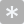 Page BreakWhat did you buy? (1)How many of these did you buy? (2)Cost per item? (3)Equipment 1 (1) Equipment 2 (2) Equipment 3 (3) Page BreakWhat did you buy? (1)How many of these did you buy? (2)Cost per item? (3)Software 1 (1) Software 2 (2) Software 3 (3) Page Break